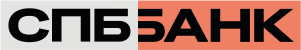 (Ф.И.О., серия и номер паспорта  клиента / наименование организации и ИНН клиента)Анкету заполнил ________________________________________________________________________________________________________(Для Клиента – юридического лица: должность, Ф.И.О. единоличного исполнительного органа, либо лица, действующего на основании доверенности, подпись – обязательно)(Для Клиента - физического лица: ФИО, подпись - обязательно)Дата заполнения «_____»_________________20_____ г.АНКЕТА ПРЕДСТАВИТЕЛЯ КЛИЕНТА(Представитель – юридическое лицо – резидент)ПАО «СПБ Банк» убедительно просит Вас внимательно и подробно заполнить данную Анкету, составленную в соответствии с законодательством Российской Федерации.Все поля Анкеты обязательны для заполнения.ПАО «СПБ Банк» убедительно просит Вас внимательно и подробно заполнить данную Анкету, составленную в соответствии с законодательством Российской Федерации.Все поля Анкеты обязательны для заполнения.ПАО «СПБ Банк» убедительно просит Вас внимательно и подробно заполнить данную Анкету, составленную в соответствии с законодательством Российской Федерации.Все поля Анкеты обязательны для заполнения.ПАО «СПБ Банк» убедительно просит Вас внимательно и подробно заполнить данную Анкету, составленную в соответствии с законодательством Российской Федерации.Все поля Анкеты обязательны для заполнения.1*Наименование, фирменное наименование Представителя на русском языке (полное и сокращенное), организационно-правовая форма2*Наименование, фирменное наименование (полное и сокращенное) на иностранном языке (при наличии)3*Идентификационный номер налогоплательщика4*Основной государственный регистрационный номер 5*Место государственной регистрации (местонахождение)6*Адрес юридического лица7*Данные документа, подтверждающего наличие у лица полномочий Представителя КлиентаНаименование документа7*Данные документа, подтверждающего наличие у лица полномочий Представителя КлиентаДата выдачи«___»_________20__г.7*Данные документа, подтверждающего наличие у лица полномочий Представителя КлиентаСрок действия«___»_________20__г.7*Данные документа, подтверждающего наличие у лица полномочий Представителя КлиентаНомер документаКлиент/Представитель Клиента настоящим подтверждает достоверность сведений о Представителе, указанных в Анкете.Клиент/Представитель Клиента настоящим подтверждает достоверность сведений о Представителе, указанных в Анкете.Клиент/Представитель Клиента настоящим подтверждает достоверность сведений о Представителе, указанных в Анкете.Клиент/Представитель Клиента настоящим подтверждает достоверность сведений о Представителе, указанных в Анкете.При изменении идентификационных данных Клиент/Представитель Клиента вносит изменения в Анкету и предоставляет ее в Банк в течение пяти рабочих дней с даты, когда он узнал/должен был узнать об изменениях.При изменении идентификационных данных Клиент/Представитель Клиента вносит изменения в Анкету и предоставляет ее в Банк в течение пяти рабочих дней с даты, когда он узнал/должен был узнать об изменениях.При изменении идентификационных данных Клиент/Представитель Клиента вносит изменения в Анкету и предоставляет ее в Банк в течение пяти рабочих дней с даты, когда он узнал/должен был узнать об изменениях.При изменении идентификационных данных Клиент/Представитель Клиента вносит изменения в Анкету и предоставляет ее в Банк в течение пяти рабочих дней с даты, когда он узнал/должен был узнать об изменениях.ОТМЕТКИ БАНКАОТМЕТКИ БАНКАОТМЕТКИ БАНКАОТМЕТКИ БАНКАСотрудник, ответственный за проведение правовой экспертизы документов ответственный за проверку соответствия сведений, обозначенных * в настоящей Анкете с данными сведениями, указанными в представленных на открытие счета документахФ.И.О.ДолжностьПодписьСотрудник, ответственный за внесение первоначальных/обновленных сведений о Представителе в электронную базу данныхФ.И.О.ДолжностьПодписьДата обновления сведений о Представителе Клиента«_____»_________________20_____ г.«_____»_________________20_____ г.«_____»_________________20_____ г.